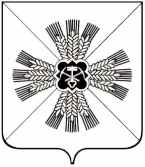 КЕМЕРОВСКАЯ ОБЛАСТЬАДМИНИСТРАЦИЯ ПРОМЫШЛЕННОВСКОГО МУНИЦИПАЛЬНОГО РАЙОНАПОСТАНОВЛЕНИЕот « 24 »июля 2017г. № 833-Ппгт. ПромышленнаяОб утверждении перечня мест массового пребывания людей на территории Промышленновского муниципального районаВо исполнение Постановления Правительства Российской Федерации от 25.03.2015 № 272 «Об утверждении требований к антитеррористической защищенности мест массового пребывания людей и объектов (территорий), подлежащих обязательной охране полицией, и форм паспортов безопасности таких мест и объектов (территорий)», распоряжения Коллегии Администрации Кемеровской области от 03.12.2007 № 1338-р «О мерах по обеспечению безопасности в местах массового пребывания граждан на территории Кемеровской области», в целях обеспечения прав граждан на защиту жизни, здоровья и общественной безопасности в местах массового пребывания людей:1. Утвердить прилагаемый перечень мест массового пребывания людей на территории Промышленновского муниципального района.2. Постановление администрации Промышленновского муниципального района от 09.09.2015 № 1004-П «О мерах по обеспечению безопасности в местах массового пребывания граждан Промышленновского муниципального района» считать утратившим силу.3. Настоящее постановление подлежит обнародованию на официальном сайте администрации Промышленновского муниципального района в сети Интернет.4. Контроль за исполнением настоящего постановления возложить на первого заместителя главы Промышленновского муниципального района                        В.Е. Сереброва.5.  Постановление вступает в силу со дня подписания.Исп. А.В. ВиноградовТел. 72005ПЕРЕЧЕНЬ МЕСТ МАССОВОГО ПРЕБЫВАНИЯ ЛЮДЕЙ НА ТЕРРИТОРИИ ПРОМЫШЛЕННОВСКОГО МУНИЦИПАЛЬНОГО РАЙОНАГлаваПромышленновского муниципального районаД.П. ИльинСОГЛАСОВАНОНачальник ФГКУ «20 отряд ФПС по Кемеровской области»______________И.В. Суханов«____»_____________2017г.СОГЛАСОВАНОИ.о. начальника Отдела МВД России по Промышленновскому району______________Г.В. Попов«____»_____________2017г.УТВЕРЖДЕНпостановлением администрации Промышленновского муниципального районаот 24.07.2017 № 833-П СОГЛАСОВАНОНачальник Ленинск-Кузнецкого филиала ФГКУ «УВО ВНГ России по Кемеровской области»______________В.В. Огурцов«____»_____________2017г.СОГЛАСОВАНОЗаместитель начальника отдела в г. Ленинск-Кузнецком УФСБ России по Кемеровской области______________Е.Г. Роликов«____»_____________2017г.№ п/пНаименование объектаМесто нахождения объекта1Муниципальное бюджетное общеобразовательное учреждение «Промышленновская средняя общеобразовательная школа № 2»(МБОУ «Промышленновская СОШ №2») 652380,  Кемеровская область, Промышленновский район, пгт. Промышленная, ул. Октябрьская, д.  22Муниципальное бюджетное общеобразовательное учреждение «Промышленновская средняя общеобразовательная школа № 2»(МБОУ «Промышленновская СОШ №2»)652383, Кемеровская  область, Промышленновский район, с. Труд, ул. Школьная, д. 113Муниципальное бюджетное общеобразовательное учреждение «Промышленновская средняя общеобразовательная школа № 56» (МБОУ «Промышленновская СОШ № 56»)652380,  Кемеровская область, Промышленновский район, пгт. Промышленная, ул. Коммунистическая,   д. 214Муниципальное бюджетное общеобразовательное учреждение «Промышленновская средняя общеобразовательная школа № 56» (МБОУ «Промышленновская СОШ № 56»)652380, Кемеровская область, пгт. Промышленная, пер. Мичурина, д. 35Муниципальное бюджетное общеобразовательное учреждение «Промышленновская средняя общеобразовательная школа № 56» (МБОУ «Промышленновская СОШ № 56»)652380, Кемеровская  область, Промышленновский район, д. Уфимцево, пер. Школьный, д. 56Муниципальное бюджетное общеобразовательное учреждение «Промышленновская средняя общеобразовательная школа № 56» (МБОУ «Промышленновская СОШ № 56»)652398, Кемеровская  область, Промышленновский район, д. Каменка, ул. Федирко, д. 71а7Муниципальное бюджетное общеобразовательное учреждение «Вагановская средняя общеобразовательная школа»(МБОУ «Вагановская СОШ»)652395,  Кемеровская область, Промышленновский район, с. Ваганово, ул. Центральная,  д. 228Муниципальное бюджетное общеобразовательное учреждение «Заринская средняя общеобразовательная школа имени М.А. Аверина»(МБОУ «Заринская СОШ им. М.А. Аверина»)652383,  Кемеровская область, Промышленновский район, п. Плотниково, ул. Школьная,  д. 39Муниципальное бюджетное общеобразовательное учреждение «Заринская средняя общеобразовательная школа имени М.А. Аверина»(МБОУ «Заринская СОШ им. М.А. Аверина»)652383, Кемеровская  область, Промышленновский район, п. Соревнование, ул. Береговая, д. 110Муниципальное бюджетное общеобразовательное учреждение «Окуневская средняя общеобразовательная школа»(МБОУ «Окуневская СОШ»)652395, Кемеровская область, Промышленновский район,  с. Окунево, ул. Садовая,  д. 1011Муниципальное бюджетное общеобразовательное учреждение «Окуневская средняя общеобразовательная школа»(МБОУ «Окуневская СОШ»)652390, Кемеровская  область, Промышленновский район, д. Усть – Тарсьма, ул. Школьная, д. 3012Муниципальное бюджетное общеобразовательное учреждение «Падунская средняя общеобразовательная школа»(МБОУ «Падунская СОШ»)652370,  Кемеровская область, Промышленновский район, п.ст. Падунская, ул. Калинина,  д. 1513Муниципальное бюджетное общеобразовательное учреждение «Тарасовская средняя общеобразовательная школа»(МБОУ «Тарасовская СОШ»)652393,  Кемеровская область, Промышленновский район, с. Тарасово, ул. Центральная,  д.  96б14Муниципальное бюджетное общеобразовательное учреждение «Тарасовская средняя общеобразовательная школа»(МБОУ «Тарасовская СОШ»)652394, Кемеровская  область, Промышленновский район, д. Шуринка, пер. Школьный, д. 1а15Муниципальное бюджетное общеобразовательное  учреждение «Журавлевская основная общеобразовательная школа»(МОБУ «Журавлевская ООШ»)652394, Кемеровская область, Промышленновский район,  с. Журавлево, ул. Центральная, д. 47г16Муниципальное бюджетное общеобразовательное учреждение «Калинкинская основная общеобразовательная школа»(МБОУ «Калинкинская ООШ»)652385,  Кемеровская область, Промышленновский район, д. Калинкино, пер. Школьный,  д. 2 17Муниципальное бюджетное общеобразовательное учреждение «Краснинская основная общеобразовательная школа»(МОБУ «Краснинская ООШ»)652399,  Кемеровская область, Промышленновский район, с. Краснинское, ул. Центральная, д. 8б 18Муниципальное бюджетное общеобразовательное учреждение «Краснинская основная общеобразовательная школа»(МОБУ «Краснинская ООШ»)652399, Кемеровская  область, Промышленновский район, с. Краснинское, ул. Советская, д. 3а19Муниципальное бюджетное общеобразовательное учреждение «Лебедевская основная общеобразовательная школа»(МОБУ «Лебедевская ООШ»)652381,  Кемеровская область, Промышленновский район, с. Лебеди, ул. Центральная, д. 3620Муниципальное бюджетное общеобразовательное учреждение «Лебедевская основная общеобразовательная школа»(МОБУ «Лебедевская ООШ»)652379, Кемеровская  область, Промышленновский район, д. Пор – Искитим, ул. Советская, д. 721Муниципальное бюджетное общеобразовательное учреждение «Плотниковская основная общеобразовательная школа»(МБОУ «Плотниковская ООШ»)652376, Кемеровская  область, Промышленновский район, д. Колычево, ул. Весенняя, д. 1222Муниципальное бюджетное общеобразовательное учреждение «Протопоповская основная общеобразовательная школа»(МБОУ «Протопоповская ООШ»)652384, Кемеровская область, Промышленновский район, д. Протопопово, пер. Школьный, д. 423Муниципальное бюджетное общеобразовательное учреждение «Пьяновская основная общеобразовательная школа»(МБОУ «Пьяновская ООШ»)652392,  Кемеровская область, Промышленновский район,  д. Пьяново, ул. Коммунистическая, д. 10824Муниципальное общеобразовательное бюджетное учреждение «Титовская основная общеобразовательная школа» (МОБУ «Титовская ООШ»)652391,   Кемеровская область, Промышленновский район, с. Титово, ул. Советская, д. 5825Муниципальное образовательное казенное учреждение «Падунская общеобразовательная школа – интернат психолого – педагогической поддержки»(МОКУ «Падунская общеобразовательная школа – интернат психолого – педагогической поддержки»)652371, Кемеровская  область, Промышленновский район, п.ст. Падунская, ул. Миронова, д. 126Муниципальное образовательное казенное учреждение «Падунская общеобразовательная школа – интернат психолого – педагогической поддержки»(МОКУ «Падунская общеобразовательная школа – интернат психолого – педагогической поддержки»)652380, Кемеровская область, пгт. Промышленная, ул. Камыслинская, д. 70а27Муниципальное бюджетное образовательное учреждение дополнительного образования «Спортивная школа п. Плотниково» (МБОУ Дополнительного образования «Спортивная школа п. Плотниково»)652383, Кемеровская  область, Промышленновский район, п. Плотниково, ул. Юбилейная, д. 43а28Учреждение дополнительного образования «Дом детского творчества» (УДО ДДТ)652380, Кемеровская область, пгт. Промышленная, пер. Театральный, д. 129Муниципальное казенное образовательное учреждение «Окуневский детский дом «Мечта» (МКОУ Окуневский детский дом «Мечта»)652390, Кемеровская  область, Промышленновский район, с. Окунево, пер. Почтовый, д. 1230Муниципальное казенное образовательное учреждение «Окуневский детский дом «Мечта» (МКОУ Окуневский детский дом «Мечта»)652385, Кемеровская  область, Промышленновский район, с. Морозово, ул. Молодежная, д. 531Муниципальное бюджетное дошкольное образовательное учреждение Промышленновский детский сад № 1 «Рябинка» (МБДОУ «детский сад № 1 «Рябинка»)652380, Кемеровская область, пгт. Промышленная,  ул. Крупской, д. 2232Муниципальное бюджетное дошкольное образовательное учреждение «Промышленновский детский сад № 5» (МБДОУ «Промышленновский детский сад № 5»)652380, Кемеровская область, пгт. Промышленная,  ул. Лесная, д. 2а33Муниципальное бюджетное дошкольное образовательное учреждение «Промышленновский детский сад № 6» (МБДОУ «Промышленновский детский сад № 6»)652380, Кемеровская область, пгт. Промышленная,  ул. Кооперативная, д. 1034Муниципальное бюджетное дошкольное образовательное учреждение «детский сад «Светлячок»(МБДОУ «детский сад «Светлячок»)652380, Кемеровская область, пгт. Промышленная,   ул. Рабочая, д. 135Муниципальное автономное дошкольное образовательное учреждение «Промышленновский детский сад «Сказка» (МАДОУ «Промышленновский детский сад «Сказка»)652380, Кемеровская область, пгт. Промышленная,  ул. Коммунистическая, д. 49а36Муниципальное автономное дошкольное образовательное учреждение «Промышленновский детский сад «Сказка» (МАДОУ «Промышленновский детский сад «Сказка»)652380, Кемеровская область, пгт. Промышленная,  ул. Песочная, д. 1337Муниципальное автономное дошкольное образовательное учреждение «Промышленновский детский сад «Сказка» (МАДОУ «Промышленновский детский сад «Сказка»)652380, Кемеровская область, пгт. Промышленная,  ул. Коммунистическая, д. 3738Муниципальное автономное дошкольное образовательное учреждение «Промышленновский детский сад «Сказка» (МАДОУ «Промышленновский детский сад «Сказка»)652380, Кемеровская область, пгт. Промышленная, пер. Индустриальный, д. 639Муниципальное бюджетное дошкольное образовательное учреждение «Вагановский детский сад»(МБДОУ «Вагановский детский сад»)652393, Кемеровская  область, Промышленновский район, с. Ваганово, ул. Центральная, д. 4А40Муниципальное бюджетное дошкольное образовательное учреждение «Васьковский детский сад» (МБДОУ «Васьковский детский сад»)652371, Кемеровская  область, Промышленновский район, д. Васьково, ул. Новая, д. 141Муниципальное бюджетное дошкольное образовательное учреждение «Васьковский детский сад»(МБДОУ «Васьковский детский сад»)652370, Кемеровская  область, Промышленновский район, п.ст. Падунская, ул. Весенняя, д. 1042Муниципальное бюджетное дошкольное образовательное учреждение «Плотниковский детский сад «Теремок» (МБДОУ «Плотниковский детский сад «Теремок»)652383, Кемеровская  область, Промышленновский район, п. Плотниково, пер. Советский, д. 1043Муниципальное бюджетное дошкольное образовательное учреждение «Плотниковский детский сад «Теремок» (МБДОУ «Плотниковский детский сад «Теремок»)652383, Кемеровская  область, Промышленновский район, п. Плотниково, пер. Советский, д. 1144Муниципальное бюджетное дошкольное образовательное учреждение «Тарасовский детский сад»(МБДОУ «Тарасовский детский сад»)652393, Кемеровская  область, Промышленновский район, с. Тарасово, ул. Центральная, д. 96а45Муниципальное бюджетное образовательное учреждение дополнительного образования «Школа искусств им. В.И. Косолапова» (МБОУ ДО «ШИ им. В.И. Косолапова»)652380, Кемеровская область, Промышленновский район, пгт. Промышленная, ул. Кооперативная, д. 646Муниципальное бюджетное учреждение «Промышленновский районный Историко-краеведческий музей»(МБУ «Промышленновский районный Историко-краеведческий музей»)652380, Кемеровская область, Промышленновский район, пгт. Промышленная, ул. Мазикина, д. 14  47Муниципальное бюджетное учреждение «Межпоселенческая библиотека» Промышленновского района(МБУ «Межпоселенческая библиотека» Промышленновского района)652380, Кемеровская область, Промышленновский район, пгт. Промышленная, ул. Крупской, д. 148Муниципальное бюджетное учреждение «Районный культурно-досуговый комплекс» (МБУ «РКДК»)Районный Дворец культуры652380, Кемеровская область, Промышленновский район, пгт. Промышленная, ул. Коммунистическая,           д. 27а49Муниципальное бюджетное учреждение «Районный культурно-досуговый комплекс» (МБУ «РКДК»)Вагановский сельский Дом культуры652395, Кемеровская область, Промышленновский район, с. Ваганово, ул.Центральная, д. 1550Муниципальное бюджетное учреждение «Районный культурно-досуговый комплекс» (МБУ «РКДК»)Журавлевский сельский Дом культуры652394, Кемеровская область, Промышленновский район, с. Журавлево, ул. Центральная, д. 45а51Муниципальное бюджетное учреждение «Районный культурно-досуговый комплекс» (МБУ «РКДК»)Прогресский сельский Дом культуры652399, Кемеровская область, Промышленновский район, д. Прогресс, ул.Центральная, д. 3052Муниципальное бюджетное учреждение «Районный культурно-досуговый комплекс» (МБУ «РКДК»)Калинкинский сельский Дом культуры652385, Кемеровская область, Промышленновский район, д. Калинкино, ул.Школьная, д. 3-153Муниципальное бюджетное учреждение «Районный культурно-досуговый комплекс» (МБУ «РКДК»)Портнягинский сельский клуб652385, Кемеровская область, Промышленновский район, д.Портнягино, ул.Школьная, д. 2054Муниципальное бюджетное учреждение «Районный культурно-досуговый комплекс» (МБУ «РКДК»)Лебедевский сельский Дом культуры652388, Кемеровская область, Промышленновский район, с. Лебеди, ул. Центральная, д. 34-255Муниципальное бюджетное учреждение «Районный культурно-досуговый комплекс» (МБУ «РКДК»)Пор-Искитимский сельский Дом культуры652379, Кемеровская область, Промышленновский район, д. Пор-Искитим, ул.Советская, д. 556Муниципальное бюджетное учреждение «Районный культурно-досуговый комплекс» (МБУ «РКДК»)Уфимцевский сельский Дом культуры652380, Кемеровская область, Промышленновский район, д. Уфимцево, ул.Молодежная, д. 10а57Муниципальное бюджетное учреждение «Районный культурно-досуговый комплекс» (МБУ «РКДК»)Окуневский сельский Дом культуры652390, Кемеровская область, Промышленновский район, с. Окунево, ул. Центральная, д. 7758Муниципальное бюджетное учреждение «Районный культурно-досуговый комплекс» (МБУ «РКДК»)Пьяновский сельский Дом культуры652392, Кемеровская область, Промышленновский район, д. Пьяново, ул. Коммунистическая, д. 11659Муниципальное бюджетное учреждение «Районный культурно-досуговый комплекс» (МБУ «РКДК»)Абышевский сельский Дом культуры652372, Кемеровская область, Промышленновский район, д. Абышево, ул. Мира, д. 4760Муниципальное бюджетное учреждение «Районный культурно-досуговый комплекс» (МБУ «РКДК»)Васьковский сельский Дом культуры652371, Кемеровская область, Промышленновский район, д. Васьково, ул. Центральная, д. 5561Муниципальное бюджетное учреждение «Районный культурно-досуговый комплекс» (МБУ «РКДК»)Озерский сельский Дом культуры652373, Кемеровская область, Промышленновский район, д. Озерки, ул. Центральная, д. 6362Муниципальное бюджетное учреждение «Районный культурно-досуговый комплекс» (МБУ «РКДК»)Падунский сельский Дом культуры652370, Кемеровская область, Промышленновский район, ст. Падунская, ул. Кооперативная, д. 3563Муниципальное бюджетное учреждение «Районный культурно-досуговый комплекс» (МБУ «РКДК»)Заринский городской Дом культуры652383, Кемеровская область, Промышленновский район, п. Плотниково, ул. Школьная, д. 1864Муниципальное бюджетное учреждение «Районный культурно-досуговый комплекс» (МБУ «РКДК»)Колычевский сельский Дом культуры652371, Кемеровская область, Промышленновский район, д. Колычево, ул. Весенняя, д. 1465Муниципальное бюджетное учреждение «Районный культурно-досуговый комплекс» (МБУ «РКДК»)Каменский сельский Дом культуры652398, Кемеровская область, Промышленновский район, д. Каменка, ул. Федирко, д. 80а66Муниципальное бюджетное учреждение «Районный культурно-досуговый комплекс» (МБУ «РКДК»)Краснинский сельский Дом культуры652399, Кемеровская область, Промышленновский район, с. Краснинское, ул. Центральная, д. 1167Муниципальное бюджетное учреждение «Районный культурно-досуговый комплекс» (МБУ «РКДК»)Байракский сельский клуб652384, Кемеровская область, Промышленновский район, д. Байрак, пер. Школьный, д. 268Муниципальное бюджетное учреждение «Районный культурно-досуговый комплекс» (МБУ «РКДК»)Ереминский сельский Дом культуры652380, Кемеровская область, Промышленновский район, д. Ерёмино, ул. Магистральная, д. 5169Муниципальное бюджетное учреждение «Районный культурно-досуговый комплекс» (МБУ «РКДК»)Морозовский сельский Дом культуры652385, Кемеровская область, Промышленновский район, с. Морозово, ул. Кооперативная, д. 3770Муниципальное бюджетное учреждение «Районный культурно-досуговый комплекс» (МБУ «РКДК»)Протопоповский сельский Дом культуры652384, Кемеровская область, Промышленновский район, д. Протопопово, пер. Школьный, д. 271Муниципальное бюджетное учреждение «Районный культурно-досуговый комплекс» (МБУ «РКДК»)Центр Спортивной подготовки652384, Кемеровская область, Промышленновский район, д. Протопопово, пер. Школьный, д. 2а72Муниципальное бюджетное учреждение «Районный культурно-досуговый комплекс» (МБУ «РКДК»)Трудовский сельский Дом культуры652384, Кемеровская область, Промышленновский район, с. Труд, ул. Мира, д. 15а73Муниципальное бюджетное учреждение «Районный культурно-досуговый комплекс» (МБУ «РКДК»)Цветущинский сельский клуб652384, Кемеровская область, Промышленновский район, п. Цветущий, ул. Центральная, д. 3074Муниципальное бюджетное учреждение «Районный культурно-досуговый комплекс» (МБУ «РКДК»)Голубевский сельский Дом культуры652389, Кемеровская область, Промышленновский район, п. Голубево, ул. Набережная, д. 2а75Муниципальное бюджетное учреждение «Районный культурно-досуговый комплекс» (МБУ «РКДК»)Тарасовский сельский Дом культуры652393, Кемеровская область, Промышленновский район, с. Тарасово, ул. Олимпийская, д. 5а76Муниципальное бюджетное учреждение «Районный культурно-досуговый комплекс» (МБУ «РКДК»)Шуринский сельский Дом культуры 652397, Кемеровская область, Промышленновский район, д. Шуринка, ул. Баклыкова, д. 67б77Муниципальное бюджетное учреждение «Районный культурно-досуговый комплекс» (МБУ «РКДК»)Титовский сельский Дом культуры652391, Кемеровская область, Промышленновский район, с. Титово, ул. Кооперативная, д. 178Управление социальной защиты населения администрации Промышленновского муниципального района (УСЗН Промышленновского района)652380,  Кемеровская область, пгт. Промышленная,                                    ул. Коммунистическая, д. 20а79Государственное бюджетное учреждение здравоохранения Кемеровской области «Промышленновская районная больница»(ГБУЗ КО «Промышленновская районная больница»)652380,  Кемеровская область, пгт. Промышленная,                                    ул. Н. Островского,  д. 7880Государственное бюджетное учреждение здравоохранения Кемеровской области «Промышленновская районная больница»(ГБУЗ КО «Промышленновская районная больница»)652380,  Кемеровская область, пгт. Промышленная,                                    ул. Крупской, д. 1781Поликлиническое отделение на ст. Промышленная НУЗ «Отделенческая больница на ст. Кемерово» «ОАО РЖД»652380,  Кемеровская область, пгт. Промышленная,                                    ул. Привокзальная, д. 30б82Подразделение № 8615/00277 Кемеровского отделения № 8615 ПАО «Сбербанк России»652380, Кемеровская область, пгт. Промышленная,  ул. Крупской, д. 2883Администрации Промышленновского муниципального района                                          652380, Кемеровская область, пгт. Промышленная,                                 ул. Коммунистическая, д. 23а, 84Рельсосварочное предприятие № 29 структурное подразделение ООО «РСП-М»652380, Кемеровская область, пгт. Промышленная,  ул. Зелёная, д. 185Путевая машинная станция № 20 структурное подразделение Западно - Сибирской  дирекции по ремонту пути структурное подразделение Центральной дирекции по ремонту пути филиала ОАО «РЖД»652380, Кемеровская область, пгт. Промышленная,  ул. Зелёная, д.586Железнодорожная станция «Промышленная»               Западно - Сибирской дирекции управления движением - филиала ОАО «РЖД»652380, Кемеровская область, пгт. Промышленная,                                 ул. Привокзальная, д. 487Промышленновская автостанция филиал ГУ «Кузбасспассажиравтотранс»652380, Кемеровская область, пгт. Промышленная,  ул. Тельмана, д. 21а.88ГУ Управление Пенсионного фонда РФ в Промышленновском районе Кемеровской области   652380, Кемеровская область, пгт. Промышленная,                                 ул.  Механическая, д. 489Государственное профессиональное образовательное учреждение с. Тарасово652393, Кемеровская область, Промышленновский район, с. Тарасово, ул. Заречная, д. 82в90Государственное бюджетное образовательное учреждение среднего профессионального образования «Топкинский технический техникум»652380, Кемеровская область, пгт. Промышленная,  ул. Коммунистическая, д. 90а91ООО «Санаторий «Танай»652395, Кемеровская область, Промышленновский район, с. Ваганово92ООО «Аэродром «Танай»652395, Кемеровская область, Промышленновский район, с. Ваганово93Загородный учебно-оздоровительный комплекс «Березовый уют» ОАО «СКЭК»652385, Кемеровская область, Промышленновский район, с. Калинкино, ул. Центральная, д. 2094Парк культуры и отдыха пгт. Промышленная652380, Кемеровская область, пгт. Промышленная,ул. Садовая, д. 3а95Торгово-бытовой комплекс «Губернский» 652380, Кемеровская область, пгт. Промышленная,ул. Коммунистическая, д. 45г96Торговый центр «Калина»652380, Кемеровская область, пгт. Промышленная,ул. Н-Островского, д. 20Первый заместитель главыПромышленновского муниципального районаВ.Е. СеребровВ.Е. Серебров